Publicado en Madrid el 30/01/2014 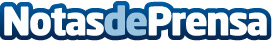 STRATO ha sido el registrador de dominios .es con mayor crecimiento neto de clientes en la segunda mitad de 2013Ya hay casi 1.700.000 dominios .es registrados. STRATO ofrece los dominios .es con el precio más competitivo del mercado españolDatos de contacto:Jesús MartínezResponsable de Comunicación918298497Nota de prensa publicada en: https://www.notasdeprensa.es/strato-ha-sido-el-registrador-de-dominios-es Categorias: Telecomunicaciones E-Commerce http://www.notasdeprensa.es